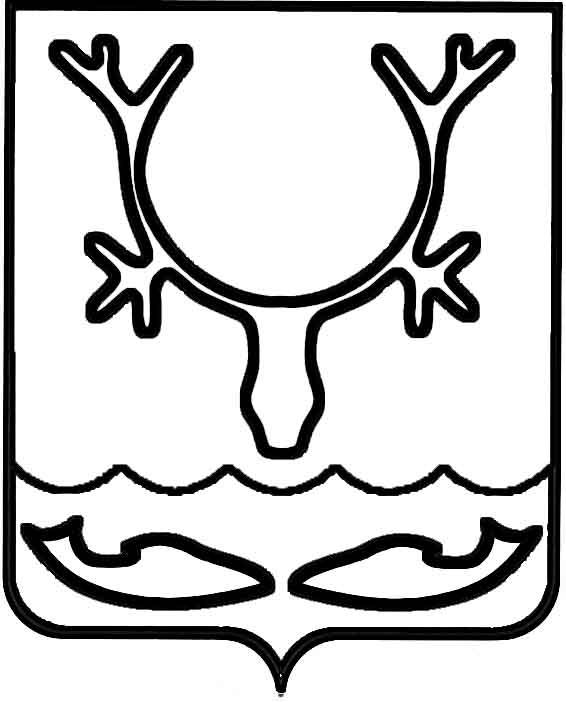 Администрация муниципального образования
"Городской округ "Город Нарьян-Мар"РАСПОРЯЖЕНИЕВ целях реализации муниципальной программы муниципального образования "Городской округ "Город Нарьян-Мар" "Повышение эффективности реализации молодежной политики в муниципальном образовании "Городской округ "Город Нарьян-Мар", утвержденной постановлением Администрации МО "Городской округ "Город Нарьян-Мар" от 29.08.2018 № 577, Положения о проведении творческого конкурса "Осторожно! В кадре ёж и другие любимые питомцы" в рамках акции "Мой подарок городу", утвержденного постановлением Администрации муниципального образования "Городской округ "Город Нарьян-Мар" от 09.08.2021 № 991:1.	Утвердить состав комиссии творческого конкурса видеороликов "Осторожно! В кадре ёж и другие любимые питомцы" в рамках акции "Мой подарок городу" (Приложение). 2.	Настоящее распоряжение вступает в силу со дня его подписания. Приложениек распоряжению Администрации муниципального образования "Городской округ "Город Нарьян-Мар"от 19.10.2021 № 563-рСостав комиссии творческого конкурса видеороликов "Осторожно! В кадре ёж и другие любимые питомцы" в рамках акции "Мой подарок городу"19.10.2021№563-рОб утверждении состава комиссии творческого конкурса видеороликов "Осторожно! В кадре ёж и другие любимые питомцы" в рамках акции "Мой подарок городу" Глава города Нарьян-Мара О.О. БелакОленицкий Игорь Викторович – руководитель аппарата – управляющий делами Администрации муниципального образования "Городской округ "Город 
Нарьян-Мар", председатель комиссии;Максимова Алина Александровна– заместитель начальника управления организационно-информационного обеспечения Администрации муниципального образования "Городской округ "Город 
Нарьян-Мар" – начальник отдела организационной работы и общественных связей, секретарь комиссии.Члены комиссии:Коробейникова Ирина Михайловна  – ведущий инженер отдела по вопросам земельных отношений управления муниципального имущества и земельных отношений Администрации муниципального образования "Городской округ "Город 
Нарьян-Мар";Медведев Дмитрий Евдокимович– помощник главы МО "Городской округ "Город Нарьян-Мар";Реутова Светлана Андреевна Талеева Юлия Григорьевна – экономист 2 категории отдела экономической и тарифной политики управления экономического и инвестиционного развития Администрации муниципального образования "Городской округ "Город Нарьян-Мар";– специалист отдела по информированию населения управления информационных технологий и массовых коммуникаций 
МКУ "Управление городского хозяйства 
г. Нарьян-Мара".